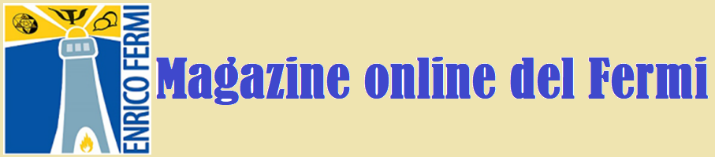 CANDIDATURA MAGAZINE ONLINE DI ISTITUTO(allegato alla circolare n°50 del 27/10/2021)Il/la sottoscritto/a ……………………………………………………………………, alunno/a dell’IIS “Enrico Fermi”, iscritto/a alla classe  …..…. della sezione ……... dell’Indirizzo …………………………………………………… DICHIARAdi aver riportato per l’a.s. 2020/21:- la seguente valutazione in Lingua e Letteratura Italiana: ……..- la seguente media generale dei voti: ………CHIEDEdi prendere parte al magazine online di Istituto nel ruolo di (barrare una casella):Giornalista (il compito di questa figura riguarderà la composizione di articoli di vario genere);Correttore di bozze (il compito di questa figura sarà quello di correggere gli articoli, individuando errori di battitura (refusi), errori grammaticali e ogni altro tipo di imprecisione);Componente dell’Ufficio stampa (il compito sarà quello di raccogliere e selezionare gli articoli secondo gli argomenti trattati);Addetto alla parte informatica (questa figura si occuperà della grafica del giornale e dell’impaginazione degli articoli);Curatore di immagine, fotografia, video (questa figura si occupa di raccogliere o realizzare immagini fotografiche e video e/o fumetti).Montesarchio, ………………………… (data)                                   Firma ____________________________